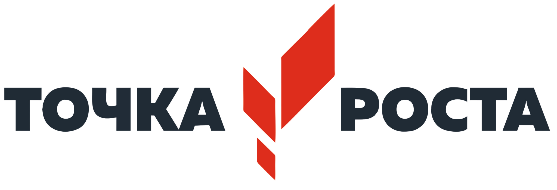 Режим работы кружков (секций) Центра образования естественно-научной и технологической направленности «Точка роста»в МБОУ "СШ Вулканного ГП" на 2021-2022 учебный годРежим работы кружка (секции) « BIOблог» (5-9 классы)Педагог дополнительного образования: Русакова Арина Сергеевна    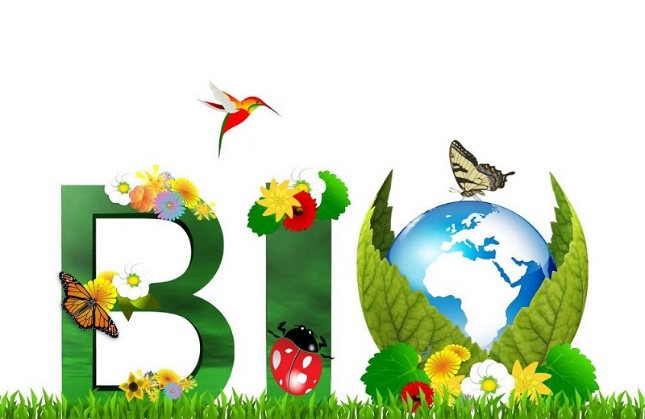 средачетвергпятница 1520-16051615-17001710-17551520-16051615-17001710-17551520-16051615-17001710-1755Режим работы кружка (секции) «Химия в опытах» (8-9 классы)Педагог дополнительного образования: Мозолёв Александр Леонидович
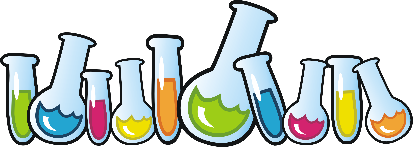 вторникпятница1530-16401530-1640Режим работы кружка (секции)  «Робототехника и программирование» (5-9 классы)Педагог дополнительного образования: Пешков Игорь Александрович
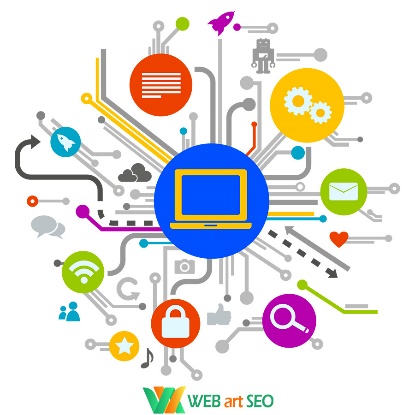 вторникпятница1450-15351545-16301640-17251450-15351545-16301640-1725Режим работы кружка (секции) «Космические технологии» (5-9 классы)Педагог дополнительного образования: Набиуллин Марат Альбертович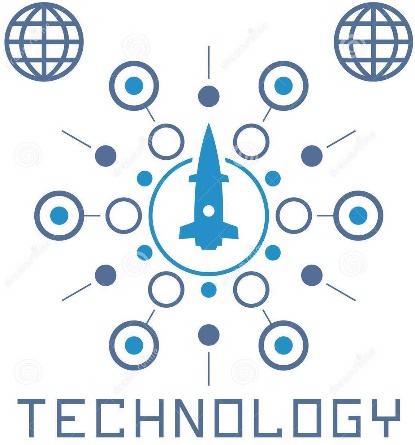 понедельниквторниксредачетвергпятница1555-1640
1655-17401555-1640
1655-17401555-1640
1655-17401555-1640
1655-17401555-1640
1655-1740Режим работы кружка (секции) «Инженерия» (5-9 классы)Педагог дополнительного образования: Набиуллин Марат Альбертович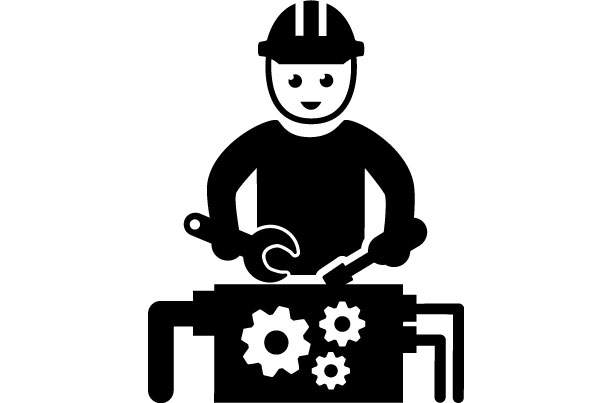 понедельниквторниксреда четвергпятница1755-18401755-18401755-18401755-18401755-1840Режим работы кружка (секции) «Физика в быту и технике»  (7-9 классы)Педагог дополнительного образования: Ушакова Татьяна Валентиновна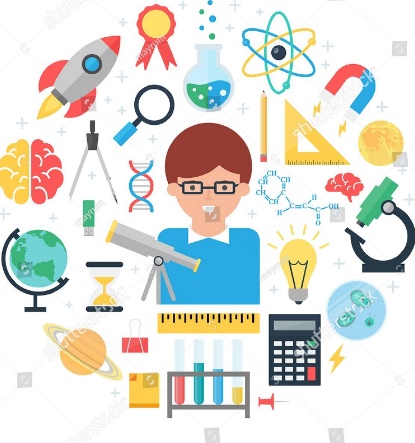 четвергпятница1530-16401440-1550